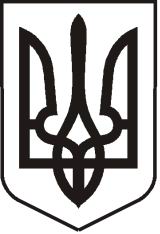  УКРАЇНАЛУГАНСЬКА   ОБЛАСТЬПОПАСНЯНСЬКА  МІСЬКА  РАДАВИКОНАВЧИЙ КОМІТЕТРIШЕННЯ  15 червня 2017 року                      м. Попасна	                         	      № 62Про затвердження протоколу № 3засідання громадської комісії з житлових питань при виконавчому комітетіміської ради від 31 травня 2017 року            Розглянувши протокол № 3 засідання громадської комісії з житлових питань при  виконавчому комітеті міської ради від 31 травня 2017 року, керуючись ст.51 Житлового кодексу Української РСР, ст.40 Закону України «Про місцеве самоврядування в Україні», виконавчий комітет Попаснянської міської радиВИРІШИВ:Затвердити протокол № 3 від 31 травня 2017 року засідання громадської комісії з житлових питань при виконавчому комітеті Попаснянської міської ради (додається).         Міський голова                                                                                         Ю.І. Онищенко